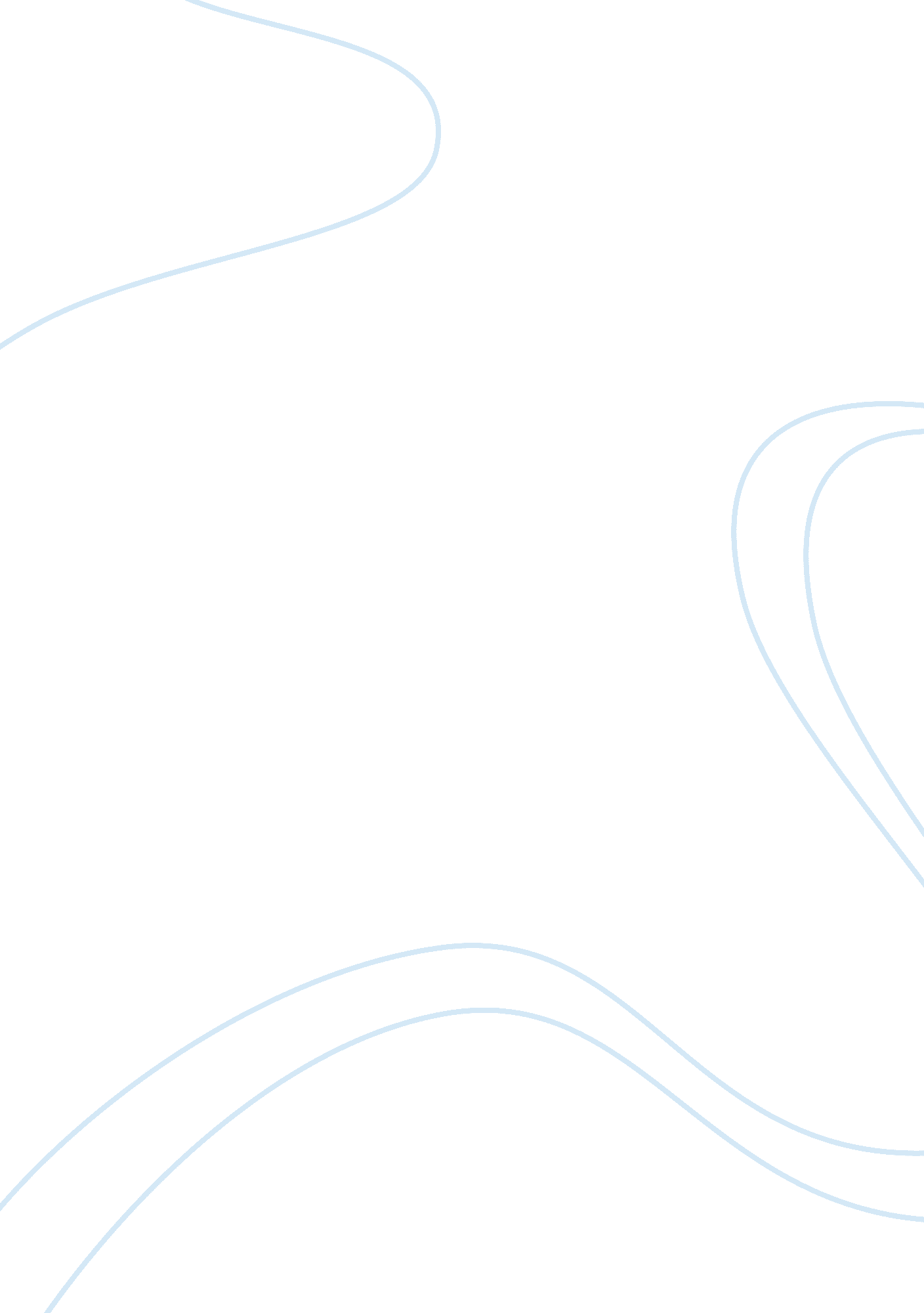 The international monetary and finance structureHistory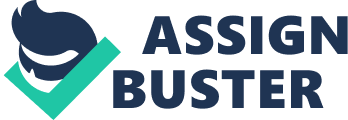 The Dollar versus the Euro EU affiliates developed the European Monetary Union (EMU) and a European Central Bank (ECB) in concurrence with an attempt to increase the incorporation procedure and to aid protects European funds from the U. S dollar and its impacts on the global political economy (Thompson 40). General fund profited intra-European trade through assisting shareholders accumulate great sums of finances at the expense of money exchanges. The time the Euro was launched in 2002, its worth was nearly one for one versus the U. S dollar. Since that time, the Euro has slowly grown in worth versus other monies. Centrally, the dollar has remained progressively reducing in worth from the start of 2000. A few political economists associate U. S dollar limitation to the raised usage of imported commodities, raised consumption for home licensed schedules like wellbeing care and safety, the fight in Iraq, and the fight against violence in other nations. A puny dollar is as well censured on the large commerce and the current account shortages that have developed with time (Arnold 165). The large consumption pumps large sums of funds in the market, causing an excess supply of dollars and forcing down the worth of the Yuan to enable Chinese commodities to be further gorgeous in commercial markets. Thus, this synthetically contributes to the U. S commerce shortages. As would be anticipated, to resolve its balance-of-payments account, U. S progresses to trade off many of its firms and assets. The U. S set a record of country liability of $8. 3 trillion (Mulhearn and Vane 154). Several professionals point that Americans do not accumulate adequately to counterbalance these expenses. This surprises those interested like Great Britain, China, South Korea, Japan, and the various countries that venture intensely in United States Treasury Bonds that aids countersign the United States shortage, would cease venturing in the U. S or trade their bonds. The U. S might need to increase interest rates to enable U. S bonds to be further attractive hence stifle home venturing and spending on the credit basis. In the pathetic case situation, the outcome could be the insolvency of the United States economy that might certainly extend in the entire international economy (Ito? and Rose 17). Nevertheless, several economic liberals are adamant that a weak dollar is not an important challenge and that the pressure of the past proposes that the trade shortage, a sign of venturing inflows, is a symptom of country economic development (Clark 37). However, the recent trade shortage shows intense venturing in the U. S high-tech and great manufacturing firms, powering the U. S economy. The United States goes on to develop much quickly, no matter at a comparatively gradual rate, than several nations with trade excesses, like Japan and Germany. A weaker dollar as well indicates further exports of the U. S produced commodities. Different professional and executives are seriously interested in the weak U. S dollar, however, for distinct causes. They doubt what a wobbly dollar indicates, not just for global commerce, money, and financial rule; however, as well if it would finally weaken the global fund and financial framework and overflow to weaken U. S armed forces power and international safety framework also (Lim 26). A magazine in Germany creates a fascinating claim that several nations have been intending to venture in the U. S not just for economic purposes, nevertheless, since an individual can nearly fully rule out the likelihood of political turbulence in the U. S. What surprises these mercantilist-realists majorly is that this condition may not stay long if shareholders must lose faith in the dollar. A wobbling dollar mainly leads to shareholders to trade off a few of their dollars (Boyes and Melvin 504). According to Roy (57), shareholders move on to purchase dollars well since if they were to cease purchasing dollars the following day, doubt concerning the money would extend and uncertainty would develop. This claim operates opposite to those of economic laissez-faires’, who look for a wobbly dollar as nothing to remain extremely surprised about. Despite progressive customer, consumption in the U. S and liability in reality creates development rates that explain faith that at some time, Japanese or Chinese financial institutions will be lured to abandon their dollar investments. What disturbs realists mainly in the unexpected fright that may ignite a group intuition to abandon the U. S dollar prior to other shareholders acting the same. The foundation of this panic is not obvious; however, it would be political or societal in state (Cohen 55). During the Cold War, the U. S applied a powerful dollar and followed supremacy on the less costly, whereas inviting large balance of payments shortages that the Europeans and Japan agreed to trade for U. S safety assurances. An individual has to worry whether, more so than all other economic signs, a wobbling of U. S armed forces' abilities, authority, and resolve could be an element that leads to emotional shareholders to divert away from the dollar. The U. S performs a big function in controlling the global safety framework; however, this moment it is in trade for foreign holdings in the U. S. Up to now, neither the EU nor any different government or team of governments needs or even longs that role (McCulley and Fuerbringer 198). Work cited Arnold, Roger A. Macroeconomics. Mason, OH: Cengage Learning, South Western, 2010. Print. Boyes, William, and Michael Melvin. Microeconomics. Boston: Houghton Mifflin Co, 2008. Print. Clark, William R. Petrodollar Warfare: Oil, Iraq and the Future of the Dollar. Gabriola, B. C: New Society Publishers, 2005. Internet resource. Cohen, Benjamin, C. The Future of Global Currency: The Euro Versus the Dollar. Routledge, 2012. Print. Ito?, Takatoshi, and Andrew Rose. International Financial Issues in the Pacific Rim: Global Imbalances, Financial Liberalization, and Exchange Rate Policy. Chicago: University of Chicago Press, 2008. Print. Lim, Ewe-Ghee. The Euro’s Challenge to the Dollar: Different Views from Economists and Evidence from Cofer (Currency Composition of Foreign Exchange Reserves) and Other Data. Business & Economics, 2006. Print. McCulley, Paul, and Jonathan Fuerbringer. Your Financial Edge: How to Take the Curves in Shifting Financial Markets and Keep Your Portfolio on Track. Hoboken, N. J: John Wiley & Sons, 2007. Print. Mulhearn, Chris, and Howard R. Vane. The Euro: Its Origins, Development and Prospects. Cheltenham: Edward Elgar Pub, 2008. Internet resource. Roy, Joaqui? n. The Euro and the Dollar in a Globalized Economy. Aldershot [u. a.: Ashgate, 2007. Print. Thompson, Samuel C. The Obama Vs. Romney Debate on Economic Growth: A Citizens Guide to the Issues. Bloomington, IN: iUniverse, Inc, 2012. Print. 